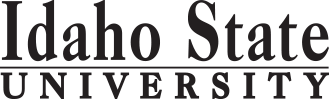    Form Revised 1.24.2018Course Subject and TitleCr. Min. Grade*GE, UU or UM**Sem.OfferedPrerequisiteCo RequisiteSemester OneSemester OneSemester OneSemester OneSemester OneSemester OneSemester OneCOSM 0116: Introduction to Principles and Practices of Cosmetology8CF,SCOSM 0117COSM 0117: Beginning Principles and Practices of Cosmetology8CF,SCOSM 0116                                                                                            Total16Semester TwoSemester TwoSemester TwoSemester TwoSemester TwoSemester TwoSemester TwoCOSM 0126: Fundamental Principles and Practices of Cosmetology I8CF,SCOSM 0116COSM 0127COSM 0127: Fundamental Principles and Practices of Cosmetology II8CF,SCOSM 0117COSM 0126                                                                                            Total16Semester ThreeSemester ThreeSemester ThreeSemester ThreeSemester ThreeSemester ThreeSemester ThreeCOSM 0156: Fundamental Principles and Practices of Cosmetology III2CSuCOSM 0116COSM 0157COSM 0157: Fundamental Principles and Practices of Cosmetology IV6CSuCOSM 0117COSM 0156                                                                                             Total8Semester FourSemester FourSemester FourSemester FourSemester FourSemester FourSemester FourCOSM 0236: Advanced Principles and Practices of Cosmetology I8CF,SCOSM 0127, COSM 0156COSM 0237: Advanced Principles and Practices of Cosmetology II8CF,SCOSM 0157COSM 0236                                                                                             Total16*GE=General Education Objective, UU=Upper Division University, UM= Upper Division Major**See Course Schedule section of Course Policies page in the e-catalog  http://coursecat.isu.edu/undergraduate/academicinformation/coursepolicies/ *GE=General Education Objective, UU=Upper Division University, UM= Upper Division Major**See Course Schedule section of Course Policies page in the e-catalog  http://coursecat.isu.edu/undergraduate/academicinformation/coursepolicies/ *GE=General Education Objective, UU=Upper Division University, UM= Upper Division Major**See Course Schedule section of Course Policies page in the e-catalog  http://coursecat.isu.edu/undergraduate/academicinformation/coursepolicies/ *GE=General Education Objective, UU=Upper Division University, UM= Upper Division Major**See Course Schedule section of Course Policies page in the e-catalog  http://coursecat.isu.edu/undergraduate/academicinformation/coursepolicies/ *GE=General Education Objective, UU=Upper Division University, UM= Upper Division Major**See Course Schedule section of Course Policies page in the e-catalog  http://coursecat.isu.edu/undergraduate/academicinformation/coursepolicies/ *GE=General Education Objective, UU=Upper Division University, UM= Upper Division Major**See Course Schedule section of Course Policies page in the e-catalog  http://coursecat.isu.edu/undergraduate/academicinformation/coursepolicies/ *GE=General Education Objective, UU=Upper Division University, UM= Upper Division Major**See Course Schedule section of Course Policies page in the e-catalog  http://coursecat.isu.edu/undergraduate/academicinformation/coursepolicies/ 2019-2020 Major RequirementsCRGENERAL EDUCATION OBJECTIVES* GE Objectives are not requiredGENERAL EDUCATION OBJECTIVES* GE Objectives are not requiredGENERAL EDUCATION OBJECTIVES* GE Objectives are not requiredGENERAL EDUCATION OBJECTIVES* GE Objectives are not requiredGENERAL EDUCATION OBJECTIVES* GE Objectives are not requiredGENERAL EDUCATION OBJECTIVES* GE Objectives are not required0 cr.min.ADTC, Cosmetology - REQUIREMENTS                                  Total561. Written English  (3 cr. min)                                ENGL 1101 1. Written English  (3 cr. min)                                ENGL 1101 1. Written English  (3 cr. min)                                ENGL 1101 1. Written English  (3 cr. min)                                ENGL 1101 1. Written English  (3 cr. min)                                ENGL 1101 1. Written English  (3 cr. min)                                ENGL 1101 COSM 0116: Introduction to Principles and Practices of Cosmetology8COSM 0117: Beginning Principles and Practices of Cosmetology82. Spoken English   (3 cr. min)                               COMM 11012. Spoken English   (3 cr. min)                               COMM 11012. Spoken English   (3 cr. min)                               COMM 11012. Spoken English   (3 cr. min)                               COMM 11012. Spoken English   (3 cr. min)                               COMM 11012. Spoken English   (3 cr. min)                               COMM 1101COSM 0126: Fundamental Principles and Practices of Cosmetology I83. Mathematics                                3. Mathematics                                3. Mathematics                                3. Mathematics                                3. Mathematics                                3. Mathematics                                COSM 0127: Fundamental Principles and Practices of Cosmetology II84. Humanities, Fine Arts, Foreign Lang.    4. Humanities, Fine Arts, Foreign Lang.    4. Humanities, Fine Arts, Foreign Lang.    4. Humanities, Fine Arts, Foreign Lang.    4. Humanities, Fine Arts, Foreign Lang.    4. Humanities, Fine Arts, Foreign Lang.    4. Humanities, Fine Arts, Foreign Lang.    COSM 0156: Fundamental Principles and Practices of Cosmetology III2COSM 0157: Fundamental Principles and Practices of Cosmetology IV6COSM 0236: Advanced Principles and Practices of Cosmetology I85. Natural Sciences    5. Natural Sciences    5. Natural Sciences    5. Natural Sciences    5. Natural Sciences    5. Natural Sciences    5. Natural Sciences    COSM 0237: Advanced Principles and Practices of Cosmetology II86. Behavioral and Social Science                                       6. Behavioral and Social Science                                       6. Behavioral and Social Science                                       6. Behavioral and Social Science                                       6. Behavioral and Social Science                                       6. Behavioral and Social Science                                       6. Behavioral and Social Science                                       One Course from EITHER Objective 7 OR  8                    One Course from EITHER Objective 7 OR  8                    One Course from EITHER Objective 7 OR  8                    One Course from EITHER Objective 7 OR  8                    One Course from EITHER Objective 7 OR  8                    One Course from EITHER Objective 7 OR  8                    One Course from EITHER Objective 7 OR  8                    7. Critical Thinking7. Critical Thinking7. Critical Thinking7. Critical Thinking7. Critical Thinking7. Critical Thinking8. Information Literacy   8. Information Literacy   8. Information Literacy   8. Information Literacy   8. Information Literacy   8. Information Literacy   9. Cultural Diversity                                                            9. Cultural Diversity                                                            9. Cultural Diversity                                                            9. Cultural Diversity                                                            9. Cultural Diversity                                                            9. Cultural Diversity                                                            9. Cultural Diversity                                                            General Education Elective  (if necessary)General Education Elective  (if necessary)General Education Elective  (if necessary)General Education Elective  (if necessary)General Education Elective  (if necessary)General Education Elective  (if necessary)General Education Elective  (if necessary)                                                                                              Total GE                                                                                              Total GE                                                                                              Total GE                                                                                              Total GE                                                                                              Total GE                                                                                              Total GE0Undergraduate Catalog and GE Objectives by Catalog Year Undergraduate Catalog and GE Objectives by Catalog Year Undergraduate Catalog and GE Objectives by Catalog Year Undergraduate Catalog and GE Objectives by Catalog Year Undergraduate Catalog and GE Objectives by Catalog Year Undergraduate Catalog and GE Objectives by Catalog Year Undergraduate Catalog and GE Objectives by Catalog Year Undergraduate Catalog and GE Objectives by Catalog Year Undergraduate Catalog and GE Objectives by Catalog Year Undergraduate Catalog and GE Objectives by Catalog Year Undergraduate Catalog and GE Objectives by Catalog Year Undergraduate Catalog and GE Objectives by Catalog Year Undergraduate Catalog and GE Objectives by Catalog Year Undergraduate Catalog and GE Objectives by Catalog Year MAP Credit SummaryMAP Credit SummaryMAP Credit SummaryMAP Credit SummaryMAP Credit SummaryCRCRMajor Major Major Major Major 5656General Education General Education General Education General Education General Education 00Free Electives Free Electives Free Electives Free Electives Free Electives 00                                                                                     TOTAL                                                                                     TOTAL                                                                                     TOTAL                                                                                     TOTAL                                                                                     TOTAL5656Graduation Requirement Minimum Credit ChecklistGraduation Requirement Minimum Credit ChecklistGraduation Requirement Minimum Credit ChecklistConfirmedConfirmedConfirmedConfirmedMinimum  32cr. Total (Certificate)Minimum  32cr. Total (Certificate)Minimum  32cr. Total (Certificate)Advising NotesAdvising NotesMAP Completion Status (for internal use only)MAP Completion Status (for internal use only)MAP Completion Status (for internal use only)MAP Completion Status (for internal use only)MAP Completion Status (for internal use only)MAP Completion Status (for internal use only)MAP Completion Status (for internal use only)DateDateDateDateDateDateDepartment: COT:TIM 06/18/2019TIM 06/18/2019TIM 06/18/2019TIM 06/18/2019TIM 06/18/2019TIM 06/18/2019Registrar: 